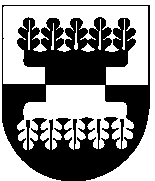 ŠILALĖS RAJONO SAVIVALDYBĖSMERASPOTVARKISDĖL ŠILALĖS RAJONO SAVIVALDYBĖS TARYBOS 46 POSĖDŽIO SUŠAUKIMO2018 m. birželio 21 d. Nr. T3-32ŠilalėVadovaudamasis Lietuvos Respublikos vietos savivaldos įstatymo 13 straipsnio 4 ir 6 dalimis, 20 straipsnio 2 dalies 1 punktu ir 4 dalimi,šaukiu 2018 m. birželio 28 d. 11.00 val. Tarybos posėdžių salėje Šilalės rajono savivaldybės tarybos 46-ąjį posėdį.Darbotvarkė:1. Dėl Šilalės garbės piliečio vardo atrankos komisijos sudarymo.Pranešėjas Jonas Gudauskas2. Dėl Šilalės rajono savivaldybės tarybos 2013 m. sausio 31 d. sprendimo Nr. T1-3 ,,Dėl Šilalės rajonui nusipelniusių asmenų skatinimo programos aprašo patvirtinimo“ pakeitimo.Pranešėjas Jonas Gudauskas3. Dėl pritarimo bendradarbiavimui su Kandavos apskrities taryba (Latvijos Respublika). Pranešėjas Jonas Gudauskas4. Dėl Šilalės rajono savivaldybės administracijos struktūros patvirtinimo.Pranešėja Vera Macienė5. Dėl Šilalės rajono savivaldybės tarybos 2016 m. birželio 30 d. sprendimo Nr. T1-180 ,,Dėl didžiausio leistino pareigybių, finansuojamų iš savivaldybės biudžeto, skaičiaus biudžetinėse įstaigose nustatymo“ pakeitimo.Pranešėja Danguolė Vėlavičiutė6. Dėl Šilalės r. Kvėdarnos Prano Liatuko pradinės mokyklos vidaus struktūros pertvarkos ir Šilalės r. Kvėdarnos Prano Liatuko pradinės mokyklos nuostatų patvirtinimo.Pranešėja Rasa Kuzminskaitė 7. Dėl Šilalės r. Pajūrio Stanislovo Biržiškio gimnazijos nuostatų patvirtinimo.Pranešėja Rasa Kuzminskaitė8. Dėl Šilalės Simono Gaudėšiaus gimnazijos nuostatų patvirtinimo.Pranešėja Rasa Kuzminskaitė9. Dėl Apmokėjimo už pagrindinės sesijos valstybinių ir mokyklinių brandos egzaminų vykdymą, mokyklinių brandos egzaminų kandidatų darbų vertinimą ir apeliacijų nagrinėjimą, pakartotinės sesijos mokyklinių brandos egzaminų vykdymą, kandidatų darbų vertinimą tvarkos aprašo patvirtinimo.Pranešėja Rasa Kuzminskaitė10. Dėl  reagavimo į savižudybių riziką Šilalės rajone algoritmų patvirtinimo.Pranešėja Birutė Sragauskienė11. Dėl Šilalės rajono savivaldybės tarybos 2011 m. rugsėjo 9 d. sprendimo Nr. T1-272 „Dėl Problemiškų šeimų, auginančių vaikus, apskaitos Šilalės rajono savivaldybės administracijos Vaiko teisių apsaugos tarnyboje tvarkos aprašo patvirtinimo“ pripažinimo netekusiu galios.Pranešėja Birutė Sragauskienė12. Dėl Šilalės rajono savivaldybės tarybos 2015 m. birželio 26 d. sprendimo Nr. T1-151 „Dėl Šilalės rajono savivaldybės bendruomenės vaiko teisių apsaugos tarybos sudarymo ir nuostatų patvirtinimo“ pripažinimo netekusiu galios.Pranešėja Birutė Sragauskienė13. Dėl leidimo pasirašyti sutartį ir įsipareigojimo skirti lėšas.Pranešėjas Faustas Sragauskas14. Dėl leidimo pasirašyti darbų rangos sutartis ir įsipareigojimo skirti lėšas.Pranešėjas Faustas Sragauskas 15. Dėl pavedimo Šilalės rajono savivaldybės administracijai.Pranešėjas Faustas Sragauskas16. Dėl Šilalės rajono savivaldybės tarybos 2017 m. birželio 22 d. sprendimo T1-170 ,,Dėl Nevyriausybinių organizacijų ir bendruomeninės veiklos stiprinimo 2017–2019 metų veiksmų plano įgyvendinimo 2.3 priemonės ,,Remti bendruomeninę veiklą savivaldybėse“ įgyvendinimo Šilalės rajono savivaldybėje aprašo patvirtinimo“ pakeitimo.Pranešėja Reimunda Kibelienė17. Dėl vietinės rinkliavos mokėtojų atleidimo nuo metinės vietinės rinkliavos mokesčio už komunalinių atliekų surinkimą ir tvarkymą.Pranešėja Reimunda Kibelienė18. Dėl uždarosios akcinės bendrovės ,,Šilalės vandenys“ perskaičiuotų geriamojo vandens tiekimo ir nuotekų tvarkymo paslaugų bazinių kainų nustatymo.Pranešėja Reimunda Kibelienė19. Dėl Šilalės rajono savivaldybės kontroliuojamų uždarųjų akcinių bendrovių pasiektų veiklos tikslų atitikties joms nustatytiems veiklos tikslams vertinimo tvarkos aprašo patvirtinimo.Pranešėja Reimunda Kibelienė20. Dėl viešosios įstaigos Kaltinėnų pirminės sveikatos priežiūros centro valdymo struktūros patvirtinimo.Pranešėja Dalė Briedienė21. Dėl viešosios įstaigos Laukuvos ambulatorijos valdymo struktūros patvirtinimo.Pranešėja Dalė Briedienė22. Dėl viešosios įstaigos Šilalės pirminės sveikatos priežiūros centro valdymo struktūros patvirtinimo.Pranešėja Dalė Briedienė23. Dėl viešosios įstaigos Šilalės pirminės sveikatos priežiūros centro darbo laiko suderinimo.Pranešėja Dalė BriedienėŠis potvarkis gali būti skundžiamas Lietuvos Respublikos administracinių bylų teisenos įstatymo nustatyta tvarka.Savivaldybės meras					Jonas Gudauskas